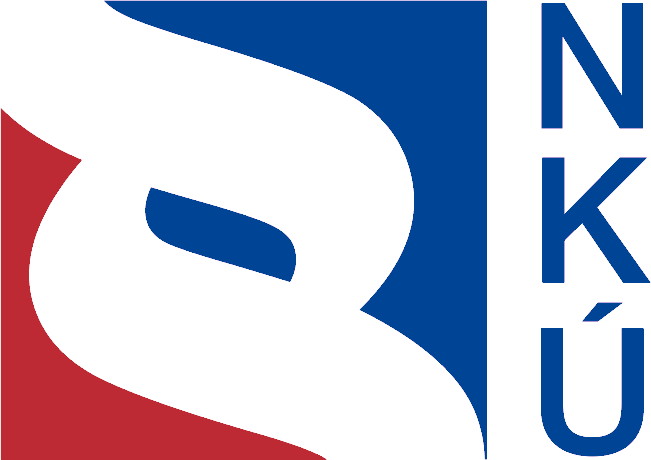 Kontrolní závěr z kontrolní akce17/06Peněžní prostředky Evropské unie a státního rozpočtu vynaložené na podporu lesnictvíKontrolní akce byla zařazena do plánu kontrolní činnosti Nejvyššího kontrolního úřadu (dále jen „NKÚ“) na rok 2017 pod číslem 17/06. Kontrolní akci řídil a kontrolní závěr vypracoval člen NKÚ JUDr. Ing. Jiří Kalivoda.Cílem kontroly bylo prověřit cíle a podmínky podpory lesnictví v rámci Programu rozvoje venkova a národních dotačních programů Ministerstva zemědělství, a zda byly peněžní prostředky vynaloženy v souladu s právními předpisy, účelně a hospodárně. Kontrola byla prováděna u kontrolovaných osob v období od února do srpna 2017. Kontrolovaným obdobím byly roky 2011 až 2016, v případě věcných souvislostí i období předcházející a následující.Kontrolované osoby:
Ministerstvo zemědělství (dále též „MZe“); Státní zemědělský intervenční fond, Praha (dále též „SZIF“); Středočeský kraj, Praha; Ústecký kraj, Ústí nad Labem; Královéhradecký kraj, Hradec Králové; Jihomoravský kraj, Brno; Olomoucký kraj, Olomouc; Duben Petr, č.p. 36, Ždírec; STOPP, s.r.o., Dlouhé; obec Rouchovany, okres Třebíč; město Nové Město na Moravě; obec Častrov, okres Pelhřimov; Lesy města Brna, a.s., Kuřim; obec Drnovice, okres Blansko; Miroslav Kučera, Zdešov 51, Jarošov nad Nežárkou; obec Komárov, okres Tábor; Statek Blatná a.s., Praha; Ing. Miloslav Novotný, č.p. 85, Černá v Pošumaví; CHANA - DW, s.r.o., Zábrodí; Jiří Blažek, Rokycanská 1325/123, Plzeň; Lesy Luže, s.r.o., Luže; JISAM s.r.o., Pardubice; Teplárna Jindřichovice s.r.o., Jindřichovice pod Smrkem; VP STAR s.r.o., Staré Buky; Městské lesy Hradec Králové a.s.; Lesy a parky Trutnov s.r.o.; Lesy České republiky, s.p., Hradec Králové; Vojenské lesy a statky ČR, s.p., Praha, město Hostomice; ADAPTA Skála, s.r.o., Mnichovo Hradiště; Lesní společnost Prylovi s.r.o., Lukavec; Lesy města Olomouce, a.s., Neředín, Olomouc; Bělecký Mlýn s.r.o., Olomouc; MARWOOD s.r.o., Hlína, okres Brno-venkov; obec Hošťálková, okres Vsetín; Arcibiskupství pražské, Praha; Jana Bošinová, Nebovazy 21, Křimov; Košťany Holdings spol. s r.o., Košťany; Lesy JEZEŘÍ, k.s., Praha; statutární město Most; Jan Kolowrat-Krakowský, Rychnov nad Kněžnou; Kinský dal Borgo, a.s., Chlumec nad Cidlinou; Kristina Colloredo-Mansfeldová, Zámecká 5, Opočno; Joseph Michael Barton Dobenin, Husovo náměstí 1202, Nové Město nad Metují; Lesy Janeček s.r.o., Kvasiny; SPRÁVA MAJETKU HS s.r.o., Častolovice; Mendelova univerzita v Brně; obec Moravské Bránice, okres Brno-venkov; Singulární společnost Veverská Bítýška z.s.; Leoš Novotný, a.s., Praha; MP LESY, spol. s r.o., Benešov; Arcibiskupské lesy a statky Olomouc s.r.o.; Bouzovské lesy s.r.o., Bouzov – Bouzov 2; Lesní statek TŘEMEŠEK, v.o.s., Oskava; Metropolitní kapitula u svatého Václava v Olomouci; statutární město Olomouc; obec Bělá pod Pradědem, okres Jeseník; Colloredo-Mannsfeld spol. s r.o., Zbiroh; Česká zemědělská univerzita v Praze; FINE DREAM, s.r.o., Praha; Czernin Dymokury s.r.o., Dymokury; Ústav pro hospodářskou úpravu lesů, Brandýs nad Labem – Stará Boleslav; Výzkumný ústav lesního hospodářství a myslivosti, v. v. i., Jíloviště; Správa Krkonošského národního parku, Vrchlabí; KINSKÝ Žďár, a.s., Žďár nad Sázavou; Velkostatek Tetín s.r.o., Tetín.Námitky proti kontrolnímu protokolu, které podalo Ministerstvo zemědělství, byly vypořádány vedoucím skupiny kontrolujících rozhodnutím o námitkách. Odvolání, které proti rozhodnutí o námitkách Ministerstvo zemědělství podalo, bylo vypořádáno usnesením Kolegia NKÚ č. 8/XV/2017 ze dne 23. října 2017.Kolegium   NKÚ   na svém XVII. jednání, které se konalo dne 27. listopadu 2017,schválilo   usnesením č. 6/XVII/2017kontrolní   závěr   v tomto znění:I. ÚvodKe konci roku 2015 pokrývaly lesní pozemky v České republice 2 668 392 ha půdy, tedy cca 34 % z celkového území státu, což je mírně pod průměrem zemí Evropské unie. Lesy vedle hospodářské funkce plní významné funkce celospolečenské, působí jako stabilizátor klimatu či zásobárna vody.Stát podporuje hospodaření v lesích formou poskytování finančních příspěvků na hospodaření v lesích, a to podle nařízení vlády č. 30/2014 Sb., o stanovení závazných pravidel poskytování finančních příspěvků na hospodaření v lesích a na vybrané myslivecké činnosti, ve znění pozdějších předpisů (dále jen „NV č. 30/2014 Sb.“). Tyto finanční příspěvky jsou poskytovány vlastníkům lesů nebo osobám, na které se vztahují práva a povinnosti vlastníků lesů. Zároveň je oblast lesnictví podporována prostřednictvím programů rozvoje venkova České republiky. V kontrolovaném období byly dotace poskytovány jak z Programu rozvoje venkova České republiky na období 2007–2013, tak z navazujícího Programu rozvoje venkova na období 2014–2020. V červnu 2014 také Ministerstvo zemědělství vyhlásilo Národní program ochrany a reprodukce genofondu lesních dřevin na období 2014–2018. Národní lesnický program na období do roku 2013Hlavním strategickým dokumentem pro oblast lesnictví je Národní lesnický program pro období do roku 2013 (dále též „NLP II“), který byl schválen usnesením vlády ČR ze dne 1. října 2008 č. 1221. Obsahuje shrnutí informací o stavu lesů a lesního hospodářství (k roku 2006), SWOT analýzu a především cíle, klíčové akce a opatření pro oblast lesního hospodářství. K naplňování NLP II byla zřízena Koordinační rada a specializované expertní skupiny, které podrobně rozpracovaly jednotlivá obecná opatření NLP II do konkrétních opatření legislativních, finančních či organizačních a také do opatření v oblasti výzkumu, osvěty a poradenství. Tato opatření shrnulo MZe v roce 2013 do materiálu Závěry a doporučení Koordinační rady k realizaci Národního lesnického programu II (dále též „Závěry Koordinační rady“). Programy rozvoje venkovaProgram rozvoje venkova České republiky na období 2007–2013 (dále též „PRV7+“) je dokument schválený Evropskou komisí (dále též „Komise“). Byl zpracován v souladu s nařízením Rady (ES) č. 1698/2005, o podpoře pro rozvoj venkova z Evropského zemědělského fondu pro rozvoj venkova, a v souladu s prováděcími pravidly k této normě. PRV7+ byl schválen usnesením vlády ČR ze dne 16. srpna 2006 č. 948. Kontrola byla zaměřena na vybraná opatření a podopatření osy I a II PRV7+, blíže viz tabulka č. 1:Tabulka č. 1: Přehled lesnických opatření PRV7+Zdroj: programový dokument Programu rozvoje venkova České republiky na období 2007–2013. Vysvětlivky:plošná podopatřeníprojektová podopatřeníPodopatření spadající pod osu I a podopatření II.2.4.1. a II.2.4.2. jsou projektová opatření, což znamená, že žadatel podává žádost o poskytnutí dotace na konkrétní projekt, který je hodnocen a případně vybrán k financování. Zbývající podopatření osy II (II.2.1.1., II.2.2.1. a II.2.3.1.) jsou plošná, resp. neprojektová, u těch je při splnění stanovených podmínek dotace vyplácena v závislosti na velikosti lesní plochy, kterou má žadatel zařazenu v daném podopatření. Program rozvoje venkova na období 2014–2020 (dále též „PRV14+“) byl schválen Komisí a zpracován v souladu s nařízením Evropského parlamentu a Rady (EU) č. 1303/2013, o společných ustanoveních o Evropském fondu pro regionální rozvoj, Evropském sociálním fondu, Fondu soudržnosti, Evropském zemědělském fondu pro rozvoj venkova a Evropském námořním a rybářském fondu, o obecných ustanoveních o Evropském fondu pro regionální rozvoj, Evropském sociálním fondu, Fondu soudržnosti a Evropském námořním a rybářském fondu a o zrušení nařízení Rady (ES) č. 1083/2006 (dále jen „nařízení č. 1303/2013“), a byl zpracován i v souladu s prováděcími pravidly k nařízení č. 1303/2013. Kontrola byla zaměřena na operace uvedené v tabulce č. 2:Tabulka č. 2: Přehled lesnických opatření PRV14+Zdroj: programový dokument Programu rozvoje venkova na období 2014–2020. Vysvětlivky:plošné operaceprojektové operace Za implementaci obou programů rozvoje venkova je odpovědné MZe, které je řídicím orgánem, a dále se na implementaci podílí SZIF, který je pověřen vykonáváním funkce platební agentury a provádí administraci a kontrolu žádostí o dotaci z obou programů.Finanční příspěvky na hospodaření v lesíchZákladním východiskem pro poskytování finančních příspěvků na hospodaření v lesích je zákon č. 289/1995 Sb., o lesích a o změně a doplnění některých zákonů (lesní zákon), ve znění pozdějších předpisů. Finanční příspěvky byly do roku 2013 poskytovány v souladu s přílohou č. 9 k zákonům o státním rozpočtu ČR a v následujících letech pak v souladu s NV č. 30/2014 Sb. NKÚ zkontroloval tyto finanční příspěvky určené na hospodaření v lesích:finanční příspěvky na ekologické a k přírodě šetrné technologie pro hospodaření v lese,finanční příspěvky na obnovu, zajištění a výchovu lesních porostů do 40 let věku,finanční příspěvky na opatření k obnově lesů poškozených imisemi a lesů chřadnoucích vinou antropogenních vlivů,finanční příspěvky na vyhotovení lesních hospodářských plánů za podmínky poskytnutí dat lesních hospodářských plánů v digitální formě pro potřeby státní správy lesů.Činnosti spojené s poskytováním finančních příspěvků vykonávají krajské úřady na základě lesního zákona a NV č. 30/2014 Sb. Postupy krajských úřadů při poskytování finančních příspěvků byly dále v kontrolovaném období konkretizovány těmito směrnicemi Ministerstva zemědělství:směrnicí Ministerstva zemědělství čj. 42328/2002-5030 ze dne 25. března 2003 o postupu krajských úřadů při poskytování finančních příspěvků a služeb na hospodaření v lesích (dále též „směrnice MZe č. 1“) – účinnost do 27. 7. 2014;směrnicí Ministerstva zemědělství čj. 45820/2014-MZE-16221 ze dne 13. června 2014 o postupu krajských úřadů při poskytování finančních příspěvků a služeb na podporu hospodaření v lesích (dále též „směrnice MZe č. 2“) – účinnost od 28. 7. 2014.Kontrola NKÚ proběhla u krajských úřadů v pěti krajích, viz následující mapa. 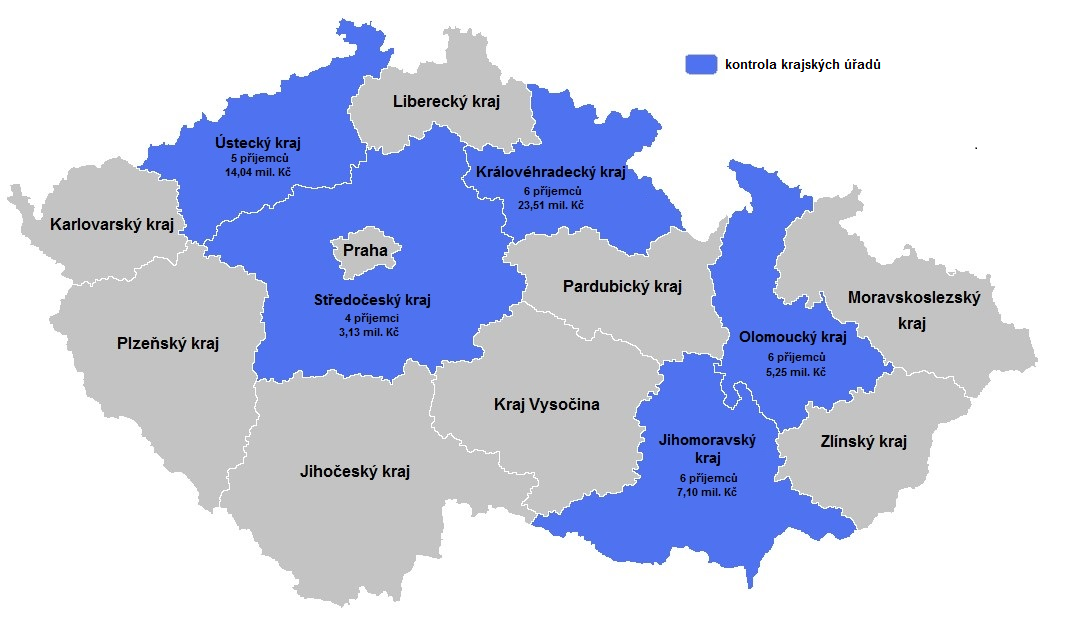 Národní program ochrany a reprodukce genofondu lesních dřevin Národní program ochrany a reprodukce genofondu lesních dřevin (dále též „Národní program“) byl vyhlášen MZe podle ustanovení § 2a zákona č. 149/2003 Sb., o uvádění do oběhu reprodukčního materiálu lesních dřevin lesnicky významných druhů a umělých kříženců, určeného k obnově lesa a k zalesňování, a o změně některých souvisejících zákonů (zákon o obchodu s reprodukčním materiálem lesních dřevin), na období 2014 až 2018 za účelem organizačního a věcného zabezpečení uchování a trvalého využívání genetických zdrojů lesních dřevin. Hlavním cílem Národního programu je zachovat a reprodukovat genofond lesních dřevin jako součást národního bohatství pro budoucí generace.MZe vydává Národní program a stanovuje dobu jeho platnosti ve spolupráci s Ministerstvem životního prostředí. MZe dále vydává Zásady, kterými se na základě § 2j zákona č. 149/2003 Sb. stanovují podmínky pro poskytování dotací na ochranu a reprodukci genofondu lesních dřevin na období 2014–2018. Dotaci lze poskytnout fyzické nebo právnické osobě, která splní podmínky dotace a je zařazena do Národního programu. Žádost o dotaci se zasílá Ústavu pro hospodářskou úpravu lesů Brandýs nad Labem. O poskytnutí dotace rozhoduje MZe. Rozsah kontrolyNKÚ posuzoval, zda byly prostředky určené na podporu lesnictví vynaloženy v souladu s právními předpisy, účelně a hospodárně. Za tím účelem posoudil oba programy rozvoje venkova, dále poskytování finančních příspěvků na hospodaření v lesích a nastavení a fungování Národního programu ochrany a reprodukce genofondu lesních dřevin. NKÚ prověřil činnost MZe, SZIF a vybraných krajů při výběru a hodnocení žádostí o dotaci či žádostí o finanční příspěvek, činnost těchto orgánů při kontrole realizace projektů či plnění podmínek finančních příspěvků a dále také spolehlivost a dostatečnost monitorování a hodnocení dopadů poskytovaných podpor. NKÚ provedl kontrolu rovněž u 55 vybraných příjemců dotací z PRV7+ a finančních příspěvků na hospodaření v lesích a sedmi příjemců z Národního programu ochrany a reprodukce genofondu lesních dřevin. U příjemců ověřil plnění podmínek pro poskytnutí dotace či finančního příspěvku, u projektů PRV7+ i naplnění účelu projektu. PRV14+ byl kontrolován z hlediska nastavení pravidel a cílů programu. Vzhledem k tomu, že v PRV14+ byly do doby ukončení kontroly NKÚ vyplaceny jen minimální prostředky na projektová opatření zaměřená na lesnictví, nebyla kontrola prováděna u příjemců dotací.NKÚ zkontroloval prostředky vynaložené v období od roku 2011 do roku 2016 na vybrané projekty a finanční příspěvky v celkové výši přesahující 230 mil. Kč, viz tabulka č. 3. Tabulka č. 3: Kontrolovatelný a kontrolovaný objem 	(v tis. Kč)Zdroj: zpracováno NKÚ na základě podkladů SZIF a MZe.* Jedná se o prostředky vyplacené z PRV7+ i PRV14+.Seznam kontrolovaných projektů a finančních příspěvků na hospodaření v lesích je uveden v příloze č. 1 tohoto kontrolního závěru. Pozn.:	Právní předpisy uvedené v tomto kontrolním závěru jsou aplikovány ve znění účinném pro kontrolované období.II. Shrnutí a vyhodnocení skutečností zjištěných při kontroleNKÚ posuzoval, zda byly prostředky určené na podporu lesnictví vynaloženy v souladu s právními předpisy, účelně a hospodárně. Za tím účelem posoudil oba programy rozvoje venkova, dále poskytování finančních příspěvků na hospodaření v lesích a nastavení a fungování Národního programu ochrany a reprodukce genofondu lesních dřevin.  Národní lesnický program pro období do roku 2013Prostředky obou programů rozvoje venkova a finanční příspěvky na hospodaření v lesích z národních zdrojů by měly společně přispívat k naplňování vize a strategie lesního hospodářství. Hlavním strategickým dokumentem pro tuto oblast je Národní lesnický program pro období do roku 2013. Ač byla jeho platnost plánována pouze do roku 2013, MZe do doby ukončení kontroly NKÚ, tj. do srpna 2017, nevytvořilo novou strategii, tento program neaktualizovalo ani neprovedlo jeho vyhodnocení.  NKÚ na základě výsledků kontrolní akce doporučuje, aby MZe:provedlo vyhodnocení Národního lesnického programu pro období do roku 2013,vytvořilo novou strategii lesního hospodářství, případně aktualizovalo NLP II.   Programy rozvoje venkovaNKÚ konstatuje, že systém financování lesnických opatření z PRV7+ je v zásadě funkční a účelný. Existují pravidla a postupy, podle kterých MZe a SZIF rozdělují a vyplácí finanční prostředky. Nedostatky však existují v oblasti hospodárnosti vynakládání finančních prostředků, kdy MZe nestanovilo limity způsobilých výdajů u většiny projektových lesnických opatření. Preferenční kritéria pro výběr projektů nezohledňovala u některých kontrolovaných podopatření potřebnost, kvalitu a přínos projektů. Dále nebyly naplněny stanovené cíle u plošných opatření II.2.2. Platby v rámci NATURA 2000 v lesích a II.2.3. Lesnicko-environmentální platby. Vzhledem k složitosti administrace a nastavených podmínek využilo tyto plošné podpory pouze několik desítek žadatelů. NKÚ na základě výsledků kontrolní akce doporučuje, aby MZe v rámci PRV14+ zajistilo maximální účelnost, hospodárnost a efektivitu vynakládaných prostředků tím, že: stanoví u všech projektových operací taková preferenční kritéria, která zohlední potřebnost a kvalitu projektů, zavede limity způsobilých výdajů pro projektové lesnické operace, u projektových operací s nižší absorpční kapacitou nastaví základní míru sazby dotace nižší než 100 % způsobilých výdajů. Finanční příspěvky na hospodaření v lesíchNKÚ zjistil, že krajské úřady přistupovaly rozdílně ke kontrolám na místě. Tento nedostatek byl způsoben nejasnými pokyny ze strany MZe. Systém kontrol finančních příspěvků na hospodaření v lesích tak NKÚ nepovažuje za plně funkční. Poskytování finančních příspěvků doprovázely i potíže administrativního charakteru, kdy MZe každoročně instalovalo u krajských úřadů informační systém v polovině roku, čímž docházelo k průtahům při administraci příspěvků. NKÚ na základě výsledků kontrolní akce doporučuje, aby MZe:zajistilo funkčnost IS Národní dotace, stanovilo podrobnější pokyny ke kontrolám pro krajské úřady. Národní program ochrany a reprodukce genofondu lesních dřevinNKÚ při kontrole Národního programu ochrany a reprodukce genofondu lesních dřevin nezjistil významné nedostatky. NKÚ doporučuje MZe, aby připravilo pokračování Národního programu i po jeho skončení po roce 2018 z důvodu zachování kontinuity v naplňování mezinárodních závazků a zajištění ochrany genofondu lesních dřevin České republiky.III. Skutečnosti zjištěné při kontroleNárodní lesnický program pro období do roku 2013Cíle každé koncepce by měly splňovat tzv. zásady SMART, tedy měly by být konkrétní, měřitelné, dosažitelné, realistické a ohraničené v čase. NKÚ zjistil, že stanovené cíle NLP II rozpracovalo MZe do jednotlivých klíčových akcí a tyto klíčové akce dále rozpracovalo do jednotlivých opatření. Tato opatření jsou konkrétní, ale neobsahují časové určení, do kdy jich má být dosaženo. NLP II neobsahuje ani způsob, jakým má být dosažení plánovaných opatření vyhodnoceno.  Závěry Koordinační rady obsahují rozpracované klíčové akce a opatření z NLP II, a to ve formě konkrétních legislativních, finančních nebo organizačních opatření. Neobsahují však konkrétní ukazatele, podle kterých by mělo být vyhodnoceno splnění těchto opatření, ani žádné časové určení, do kdy mají být navrhovaná opatření splněna. MZe neprovedlo ani do ukončení kontroly NKÚ vyhodnocení plnění tohoto strategického materiálu. Zprávy o stavu lesů a lesního hospodářstvíV NLP II je stanoveno, že informace o plnění NLP II budou průběžně zveřejňovány ve zprávách o stavu lesů a lesního hospodářství (dále též „Zprávy o lesích“). Tyto Zprávy o lesích vydává každoročně MZe a zveřejňuje je na svých webových stránkách. Zprávy o lesích obsahují data a informace o vývoji lesního hospodářství a jsou zpracovány podrobně a srozumitelně. Nejsou však provázány s NLP II, resp. na něj přímo neodkazují. Ve Zprávách o lesích jsou uvedeny i informace a data týkající se plnění NLP II, ale tyto údaje nejsou propojeny s jednotlivými cíli a opatřeními NLP II. Jednotlivé Zprávy o lesích tedy neobsahují dostatečné informace o stavu a naplňování NLP II. Platnost NLP II skončila v roce 2013. MZe přesto do konce kontrolní akce NKÚ nevytvořilo strategii novou. Zároveň ani nevyhodnotilo, případně neaktualizovalo NLP II. Programy rozvoje venkovaNastavení, dosahování a hodnocení cílů, spolehlivost a dostatečnost monitorování, hodnocení dopadů poskytovaných podporPovinností MZe jakožto řídicího orgánu je zavést systém, jehož pomocí lze vyhodnotit pokrok, efektivitu a účinnost provádění programů rozvoje venkova. Tyto skutečnosti MZe vyhodnocuje pomocí ukazatelů výstupu, výsledku a dopadu. Ukazatele výstupu se váží k naplnění jednotlivých dílčích aktivit projektů, ukazatele výsledku k cílům projektů a ukazatele dopadu sledují následný efekt projektů po jejich ukončení. Nastavení monitorovacích ukazatelůNKÚ ověřil, že MZe v programovém období 2007–2013 sledovalo a analyzovalo informace, dokumenty a data za účelem získání hodnot ukazatelů výstupu, výsledku a dopadu. Kontrolou však bylo zjištěno, že MZe požadovalo po žadatelích, aby v žádosti o dotaci vykazovali ukazatel „počet nových technologií“, avšak poskytnutá data MZe nevyužilo k hodnocení účinnosti opatření. Nastavení a plnění cílových hodnot monitorovacích ukazatelů NKÚ ověřil, zda MZe nastavilo cílové hodnoty monitorovacích ukazatelů reálně a zda byly tyto cílové hodnoty splněny. V příloze č. 2 tohoto kontrolního závěru je uveden přehled monitorovacích ukazatelů výstupu PRV7+ pro kontrolovaná opatření. Z této přílohy je patrné, že MZe definovalo pro kontrolovaná lesnická podopatření PRV7+ celkem 17 specifických ukazatelů výstupu, u nichž stanovilo cílové hodnoty, kterých má být po ukončení programu dosaženo. V průběhu realizace programu MZe tyto cílové hodnoty výrazně upravovalo. Změny byly zpravidla navrženy jako reakce na výsledky střednědobého hodnocení programu, a to z důvodu zpřesnění podmínek opatření s ohledem na větší cílenost a efektivitu podpor, a byly schváleny Komisí.Cílové hodnoty ukazatelů u plošných opatření PRV7+ nebyly naplněny. Například v rámci opatření II.2.2. Platby v rámci NATURA 2000 v lesích bylo na počátku roku 2007 plánováno zalesnit 37 tis. ha zemědělské půdy, během realizace programu MZe snížilo hodnotu o 92 % na 3 tis. ha. Ani tato snížená hodnota nebyla dosažena, konečným výsledkem je zhruba 1,5 tis. ha zalesněné půdy a do podopatření se zapojilo pouze 21 příjemců. Podobná situace nastala u podopatření II.2.3.1. Zlepšování druhové skladby lesních porostů, kde byl prvotní cíl podpořit 1 550 lesnických podniků snížen na 100 podniků, přičemž do tohoto podopatření se nakonec zapojilo jen 49 žadatelů. Nízký zájem žadatelů o opatření II.2.2. Platby v rámci NATURA 2000 v lesích je důsledkem zejména značné délky závazku (20 let), náročnosti administrace pro žadatele, dlouhé doby čekání na vyplacení částky dotace a nízké sazby kompenzace zvýšených nákladů na hospodaření v lesích soustavy NATURA 2000.Oproti tomu čtyři projektová opatření (I.1.2.1., I.1.2.2., I.1.2.3., II.2.4.2.) vykazovala dosažení nebo i překročení ukazatelů výstupu.V rámci lesnických opatření PRV14+ byly v době ukončení kontroly proplaceny jen minimální finanční prostředky. Z toho důvodu je míra plnění cílů u většiny těchto opatření nízká (pohybuje se v intervalu 0–13 %). Nastavení preferenčních kritérií a přiměřenosti výdajůPreferenční kritériaNKÚ ověřil, jakým způsobem MZe vybíralo projekty k financování. Výběr projektů k financování by měl probíhat na základě stanovených preferenčních kritérií tak, aby byly vybírány projekty s nejvyššími přínosy vzhledem ke stanoveným cílům.  Kontrolou bylo zjištěno, že:splnění některých preferenčních kritérií mohlo být ověřeno jen kontrolou na místě u příjemce dotace, tu však SZIF neprováděl u všech příjemců;u podopatření I.1.2.2. Technické vybavení provozoven a II.2.4.2. Neproduktivní investice v lesích nebyla stanovena preferenční kritéria, která by zohledňovala efektivnost, potřebnost a kvalitu projektů; některá preferenční kritéria měla být spíše podmínkou přijatelnosti.Výběr projektů v PRV7+ sice probíhal transparentně, ale díky tomu, že u některých podopatření nebyla stanovena preferenční kritéria, která by zohledňovala potřebnost a kvalitu projektů, mohly být financovány i projekty, které nepřinášely nejvyšší přínos vzhledem ke stanoveným cílům.MZe při stanovení preferenčních kritérií v PRV14+ reagovalo na doporučení vzniklá z průběžného a závěrečného hodnocení PRV7+. V rámci PRV14+ je přiznání podpory podmíněno kladným hodnocením projektu z hlediska aspektů účelnosti, potřebnosti, efektivnosti, hospodárnosti a proveditelnosti. Toto hodnocení je jedním z kritérií přijatelnosti projektu, a to u všech kontrolovaných opatření. Přiměřenost výdajůMZe by mělo nastavit postupy pro ověřování přiměřenosti způsobilých výdajů a zajistit tak hospodárné a efektivní vynakládání veřejných prostředků. Způsobilé výdaje jsou takové výdaje, které podporují naplnění cílů projektu, splňují principy hospodárnosti a efektivnosti a byly uplatněny v přiměřené výši. MZe u kontrolovaných projektových opatření v rámci PRV7+ nestanovilo po celé programové období limity na většinu způsobilých výdajů. Žadatel nebyl omezen ani v rozsahu předmětu dotace. Tento nedostatek představoval riziko pro hospodárné, účelné a efektivní vynakládání veřejných prostředků. Bylo např. zjištěno, že jeden kontrolovaný příjemce obdržel v roce 2015 z opatření II.2.4.2. Neproduktivní investice v lesích dotaci na dva projekty, jejichž cílem bylo vybudování celkem pěti pozorovatelen zvěře pro návštěvníky v oboře příjemce (viz příloha č. 3). V rámci prvního projektu příjemce vybudoval celkem čtyři pozorovatelny, přičemž na každou z nich obdržel dotaci ve výši 295 821 Kč. U druhého projektu vybudoval příjemce jednu pozorovatelnu z dotace, kterou obdržel ve výši 348 026 Kč. Průměrná cena jedné pozorovatelny činila 306 262 Kč.Tím, že MZe nestanovilo limity způsobilých výdajů a míra dotace byla 100 %, nebyl příjemce omezen ve výši nákladů na pořízení zařízení na pozorování zvěře. Vzniklo tak riziko neefektivního a nehospodárného vynakládání finančních prostředků.MZe ani v PRV14+ nestanovilo limity na většinu způsobilých výdajů u projektových operací. Podopatření II.2.4.1. Obnova lesního potenciálu po kalamitách a zavádění preventivních opatření Při realizaci PRV7+ mohli žadatelé podávat projekty v rámci podopatření II.2.4.1. Obnova lesního potenciálu po kalamitách a zavádění preventivních opatření. Toto podopatření mělo za cíl snížit rozsah škod způsobených přírodními kalamitami a požáry. Příjemcem dotace mohl být vlastník nebo nájemce pozemku určeného k plnění funkcí lesa nebo sdružení s právní subjektivitou vlastníků nebo nájemců pozemků určených k plnění funkcí lesa. Maximální objem dotace byl stanoven ve výši 100 % způsobilých výdajů. Maximální výdaje, ze kterých je stanovena dotace, byly 10 000 000 Kč na projekt. Způsobilými výdaji byly mj. náklady na výstavbu, modernizaci, rekonstrukce a celkové opravy lesních cest poškozených v důsledku kalamitní situace. Limity u hlavních způsobilých výdajů MZe u tohoto podopatření nestanovilo. U tohoto podopatření MZe nestanovilo přesně, jakým způsobem měl žadatel prokázat věcnou existenci vzniklé škody. K žádosti o dotaci nebylo nutné přiložit např. fotografie vzniklých škod, případně jiné doklady, které by existenci škody a příčinnou souvislost mezi povodní a škodou potvrdily. Žadatel nemusel dokládat ani věcný rozsah škody, např. jaké části lesních pozemků, cest, vodních toků či dalších objektů byly zničeny. Žadatel nemusel prokazovat ani její finanční výši. Jak se tyto skutečnosti v kombinaci s absencí limitů způsobilých výdajů a 100% sazbou dotace projevily v nákladech na rekonstrukce a modernizace lesních cest, je vidět v následujícím bodu 2.3.1 tohoto kontrolního závěru.Cena za rekonstrukce a modernizace lesních cest Dotaci na rekonstrukci a modernizaci lesních cest mohli žadatelé čerpat z PRV7+ v rámci podopatření I.1.2.3. Lesnická infrastruktura. Maximální výše dotace byla 100 % způsobilých výdajů. Míru dotace si mohli žadatelé dobrovolně snížit, za což dostali navíc preferenční body při hodnocení projektů. Zároveň zde byly od 14. kola příjmu žádostí stanoveny limity způsobilých výdajů na výstavbu či rekonstrukci a modernizaci lesních cest dle kategorie. Náklady na odstraňování škod způsobených povodněmi na lesních cestách však byly způsobilým výdajem i v rámci podopatření II.2.4.1. Obnova lesního potenciálu po kalamitách a zavádění preventivních opatření, u kterého nebyly stanoveny žádné limity výdajů. Cena za rekonstrukci/modernizaci jednoho metru lesní cestyNKÚ provedl výpočet ceny za rekonstrukci/modernizaci jednoho metru lesní cesty kategorie 2L u dvou projektů podopatření II.2.4.1. Obnova lesního potenciálu po kalamitách a zavádění preventivních opatření ze 17. kola příjmu žádostí. Cena za 1 m byla u jednoho projektu 7 435 Kč a u druhého 13 282 Kč. V tomto kole byl u podopatření I.1.2.3. Lesnická infrastruktura stanoven limit způsobilých výdajů ve výši 1 900 Kč na jeden metr rekonstrukce a modernizace lesní cesty kategorie 2L.  U dvou kontrolovaných projektů podopatření II.2.4.1. Obnova lesního potenciálu po kalamitách a zavádění preventivních opatření tak cena rekonstrukce lesní cesty několikanásobně překročila limit stanovený pro stejné způsobilé výdaje v rámci podopatření I.1.2.3. Lesnická infrastruktura, v jednom případě až sedminásobně. Porovnání cen za jeden metr rekonstrukce lesní cesty u dvou projektů jednoho příjemceNKÚ porovnal ceny za jeden metr rekonstrukce lesní cesty u dvou projektů jednoho příjemce a zjistil tyto skutečnosti:První projekt podal příjemce v 14. kole příjmu žádostí v rámci podopatření I.1.2.3. Lesnická infrastruktura na rekonstrukci lesní cesty z kategorie 2L na kategorii 1L (limit způsobilých výdajů byl stanoven na 3 000 Kč/m). V tomto projektu stál jeden metr rekonstrukce lesní cesty 2 979 Kč, příjemce obdržel dotaci ve výši 56 % způsobilých výdajů, tj. 1 668 Kč/m. Druhý projekt podal příjemce v rámci podopatření II.2.4.1. Obnova lesního potenciálu po kalamitách a zavádění preventivních opatření na odstranění škod na lesní cestě – oprava cesty z kategorie 3L na kategorii 2L (jednalo se o úsek cesty navazující na cestu z projektu prvního). Jeden metr opravené cesty stál 13 282 Kč (limit u tohoto podopatření nebyl stanoven) a příjemce obdržel dotaci ve výši 100 % způsobilých výdajů. V důsledku neexistence limitů způsobilých výdajů obdržel příjemce dotaci na jeden metr rekonstrukce lesní cesty v rámci podopatření II.2.4.1. Obnova lesního potenciálu po kalamitách a zavádění preventivních opatření 8násobně vyšší než na rekonstrukci jednoho metru lesní cesty z podopatření I.1.2.3. Lesnická infrastruktura, kde byly stanoveny limity způsobilých výdajů. Tento rozdíl je o to výraznější, že šlo o rekonstrukci cesty z kategorie 3L na kategorii 2L, která je obecně méně nákladná než rekonstrukce z kategorie 2L na 1L, jak tomu bylo u projektu z podopatření I.1.2.3. Lesnická infrastruktura.Obecní a městské lesy jako veřejný zadavatelU kontrolovaných opatření PRV7+ mohly být oprávněnými žadateli i obchodní společnosti vlastněné či ovládané obcemi, které vykonávají samostatnou činnost správy obecního lesního majetku (pěstební činnost, těžební činnost, mimoprodukční funkce lesa), tzv. „obecní a městské lesy“. Obecní a městské lesy spravují celkem 441 733 ha, což je cca 17 % z celkové rozlohy lesů v ČR. NKÚ zjistil, že příjemci typu „obecní a městské lesy“ zadávali zakázky v některých případech jako veřejní zadavatelé dle zákona č. 137/2006 Sb., o veřejných zakázkách, v jiných nikoli. Z následující tabulky je zřejmé, že z pěti příjemců, jejichž projekty byly zahrnuty do kontrolního vzorku, dva postupovali jako veřejní zadavatelé podle zákona č. 137/2006 Sb., dva nikoli a jeden uplatňoval oba přístupy, viz tabulka č. 4.Tabulka č. 4: Postup zadavatelů typu „obecní a městské lesy“ v pozici příjemců z PRV7+Zdroj: zpracováno NKÚ na základě informací od příjemců.* Příjemce realizoval dvě zakázky a v každé postupoval jinak.Bylo zjištěno, že SZIF při posuzování žadatelů typu obecních a městských lesů jako zadavatelů veřejných zakázek postupoval nejednotně. V průběhu kontrolní akce SZIF sdělil, že bude u takovýchto žadatelů v následujícím období a priori vždy vycházet ze skutečnosti, že se jedná o veřejného zadavatele, pokud žadatel neprokáže opak. Příjemci dotacíPři kontrole projektů PRV7+ bylo např. zjištěno:Jeden příjemce v žádosti o dotaci z podopatření II.2.4.1. Obnova lesního potenciálu po kalamitách a zavádění preventivních opatření na odstranění povodňových škod neuvedl podstatné informace týkající se projektu a následně v hlášení o změnách projektu uvedl nepravdivé údaje. SZIF tyto rozpory nezjistil a dotaci vyplatil v požadované výši. Dopustil se tak porušení rozpočtové kázně ve výši 9 494 819 Kč. Jeden příjemce nevytvořil nové pracovní místo pro zaměstnance, v důsledku čehož nesplnil podmínku dotace. Příjemce tak nepostupoval v souladu s dohodou o poskytnutí dotace ani v souladu s Pravidly. U jednoho příjemce dotace došlo ke krádeži traktoru pořízeného z dotace. Příjemce krádež nenahlásil SZIF a tím nesplnil povinnost hlásit změny realizovaného projektu v době jeho udržitelnosti. Finanční příspěvky na hospodaření v lesíchVýběr žádostí k financováníNKÚ ověřil, jakým způsobem MZe stanovilo pravidla pro výběr žádostí o finanční příspěvky, zda a jak byla nastavena výběrová kritéria. Dále NKÚ zhodnotil, jakým způsobem MZe rozpočtuje prostředky na poskytování finančních příspěvků a zda jsou tyto prostředky dostatečné. NKÚ zjistil, že MZe nestanovilo žádná výběrová nebo hodnoticí kritéria pro výběr žádostí určených k financování. Pokud žadatel splnil podmínky stanovené v ustanoveních § 3–35 NV č. 30/2014 Sb., byla jeho žádost vybrána k financování. Dle ustanovení § 2 odst. 3 NV č. 30/2014 Sb. lze finanční příspěvek přiznat v poměrně nižší výši, než jaká je žadatelem požadována, a to s ohledem na objem prostředků státního rozpočtu podle schváleného zákona o státním rozpočtu. Tato situace v kontrolovaném období nenastala a MZe vyplatilo všem žadatelům příspěvek v plné výši, kterou v žádosti požadovali.  MZe ve svých směrnicích (Směrnice MZe č. 1 a Směrnice MZe č. 2) nestanovilo přesný postup, jak mají krajské úřady provádět výběr žádostí k financování v případě, že by v rozpočtu MZe nebyl dostatek finančních prostředků k uspokojení všech žadatelů o finanční příspěvek. Informační systém pro poskytování finančních příspěvkůFinanční příspěvky administrují krajské úřady prostřednictvím informačního systému, který zajišťuje MZe. V letech 2011–2015 se jednalo o informační systém Dotace od externího dodavatele, od roku 2016 krajské úřady používají informační systém Národní dotace spravovaný MZe na stránkách www.eagri.cz. Ve všech letech kontrolovaného období byl informační systém potřebný pro administraci finančních příspěvků zprovozněn až v průběhu 2. čtvrtletí daného roku. V roce 2016 pak až v průběhu 3. čtvrtletí. Žádosti o finanční příspěvky tak nemohly být do informačního systému vkládány průběžně, což krajským úřadům ztěžovalo jejich administraci. Zároveň krajské úřady nemohly u žádostí podaných v první půlce roku dodržet termíny uvedené ve Směrnici MZe č. 2.Aby byl systém poskytování finančních příspěvků plně funkční, je nezbytné zajistit včasné zprovoznění IS Národní dotace vždy na začátku příslušného kalendářního roku.Kontrolní systémPředběžné, průběžné a následné kontroly žádostí o finanční příspěvky prováděly v kontrolovaném období příslušné krajské úřady. Dodržení povinného procenta kontrol na místěDo srpna 2014 byl postup kontroly úhrady finančních příspěvků upraven Směrnicí MZe č. 1, podle které měly krajské úřady provádět kontroly na místě (v terénu) v rozsahu minimálně 10 % celkového finančního požadavku podle předem stanoveného klíče. Od srpna 2014 nabyla účinnosti Směrnice MZe č. 2, která již nestanovuje pevné procento kontrol na místě, které jsou krajské úřady povinny u konečných příjemců vykonávat. Toto procento bylo v letech 2014–2016 stanoveno pouze v Metodice provádění veřejnosprávních kontrol podpor lesního hospodářství, myslivosti, rybářství a včelařství poskytovaných v působnosti Sekce lesního hospodářství Ministerstva zemědělství. Jak vyplývá z tabulky č. 5, vedla tato skutečnost k rozdílným výkladům a přístupům krajských úřadů ke kontrolám na místě. Z kontrolovaných pěti krajských úřadů pouze dva prováděly kontrolu na místě v rozsahu minimálně 10 % celkového finančního požadavku. Zbylé tři krajské úřady kontrolu na místě buď nevykonávaly vůbec, nebo ji konaly v menším než stanoveném rozsahu. Sestavování plánů kontrol a způsob výběru příjemců ke kontrole na místěMZe nestanovilo podrobná pravidla, podle kterých by mohly krajské úřady při výběru příjemců ke kontrole na místě postupovat. Dva krajské úřady si vytvořily vlastní plány kontrolní činnosti, podle kterých postupovaly při výběru vzorků žadatelů o dotaci. Zbývající tři krajské úřady neprokázaly, jakým způsobem vybíraly příjemce ke kontrole na místě, což NKÚ nepovažuje za transparentní.  Tabulka č. 5: Výkon kontrolní činnosti u vybraných krajůZdroj: zpracováno NKÚ na základě výsledků kontrol u krajů.MZe nestanovilo podrobné pokyny pro krajské úřady, jakým způsobem mají postupovat při kontrolách finančních příspěvků na hospodaření v lesích, což vedlo k rozdílným výkladům a přístupům jednotlivých krajských úřadů. Systém kontrol finančních příspěvků na hospodaření v lesích tak nepovažuje NKÚ za plně funkční. Novelizace NV č. 30/2014 Sb.Nařízení vlády č. 30/2014 Sb., o stanovení závazných pravidel poskytování finančních příspěvků na hospodaření v lesích a na vybrané myslivecké činnosti, nabylo účinnosti dne 1. 3. 2014 a do července 2017 bylo několikrát novelizováno, mj.:nařízením vlády č. 308/2014 Sb., kterým se mění některá nařízení vlády v souvislosti s přijetím nařízení vlády o stanovení důsledků porušení podmíněnosti poskytování některých zemědělských podpor a nařízení vlády o stanovení podrobností evidence využití půdy podle uživatelských vztahů, které nabylo účinnosti dne 1. 1. 2015 a nově zavedlo povinnost registrace žadatele o finanční příspěvek. NV č. 30/2014 Sb. předpokládalo, že žádost musí být doručena po splnění předmětu finančního příspěvku do 30. září za období 12 kalendářních měsíců bezprostředně předcházejících uvedenému datu. Registrace žadatele měla být doručena před splněním předmětu finančního příspěvku, nejpozději však do 30. března kalendářního roku.nařízením vlády č. 209/2016 Sb., kterým se mění nařízení vlády č. 30/2014 Sb., o stanovení závazných pravidel poskytování finančních příspěvků na hospodaření v lesích a na vybrané myslivecké činnosti, ve znění pozdějších předpisů, které nabylo účinnosti 1. 7. 2016 a zavedlo nově povinnost žadatele podat žádost o poskytnutí finančního příspěvku do tří měsíců po splnění předmětu finančního příspěvku.Uvedené novelizace neobsahovaly žádná přechodná ustanovení, která by podávala informace o tom, jakým způsobem mají krajské úřady administrovat žádosti o poskytnutí příspěvku v případě změny podmínek jeho poskytování. Národní program ochrany a reprodukce genofondu lesních dřevinNKÚ ověřil, že MZe plní cíle Národního programu a že tyto cíle jsou v souladu s Úmluvou o biologické rozmanitosti z roku 1992, Státní politikou životního prostředí ČR 2012–2020 a Strategií ochrany biologické rozmanitosti ČR z roku 2005.U příjemců z Národního programu NKÚ ověřil, že plní podmínky stanovené v rozhodnutích o poskytnutí dotace. Seznam zkratekČR	Česká republikaEU	Evropská unieIČO	identifikační číslo osobyIS		informační systémKomise	Evropská komiseLHO	lesní hospodářské osnovy LHP	lesní hospodářské plányLPIS	veřejný registr půdy (Land Parcel Identification System)MZe	Ministerstvo zemědělstvíNárodní program	Národní program ochrany a reprodukce genofondu lesních dřevin NKÚ	Nejvyšší kontrolní úřadNLP II	Národní lesnický program pro období do roku 2013NV	nařízení vládyPravidla	Pravidla, kterými se stanovují podmínky pro poskytování dotace na projekty Programu rozvoje venkova ČR na období 2007–2013PRV7+	Program rozvoje venkova České republiky na období 2007–2013 PRV14+	Program rozvoje venkova na období 2014–2020 Směrnice MZe č. 1	směrnice Ministerstva zemědělství čj. 42328/2002-5030 ze dne 25. března 2003 o postupu krajských úřadů při poskytování finančních příspěvků a služeb na hospodaření v lesíchSměrnice MZe č. 2	směrnice Ministerstva zemědělství čj. 45820/2014-MZE-16221 ze dne 13. června 2014 o postupu krajských úřadů při poskytování finančních příspěvků a služeb na podporu hospodaření v lesíchSZIF	Státní zemědělský intervenční fondZávěry Koordinační rady 	Závěry a doporučení Koordinační rady k realizaci Národního lesnického programu II Zprávy o lesích	zprávy o stavu lesů a lesního hospodářství, v nichž MZe každoročně referuje o plnění NLP IIPříloha č. 1: Seznam kontrolovaných projektůCelkový přehled finančních prostředků prověřených kontrolou 	(v Kč)Příloha č. 2: Přehled monitorovacích ukazatelů PRV7+, resp. ukazatelů výstupu lesnických opatření/podopatření  Pozn.: Značka „O“ označuje opatření a ukazatele, které jsou v rámci pravidelných hlášení (v monitorovacích tabulkách) reportovány Evropské komisi.1 	Program rozvoje venkova České republiky na období 2007–2013 (květen 2007).2 	Zpráva o střednědobém hodnocení (říjen 2010), informuje o stavu implementace PRV7+ k 31. 12. 2009.3 	Tato hodnota nemusí odpovídat cílové hodnotě, která byla stanovena na počátku programového období, viz opatření II.2.1.4 	Výroční zpráva o implementaci PRV7+ za rok 2015.5 	Ex-post hodnocení Programu rozvoje venkova ČR na období 2007–2013 – závěrečná zpráva. Příloha č. 3: Pozorovatelna zvěře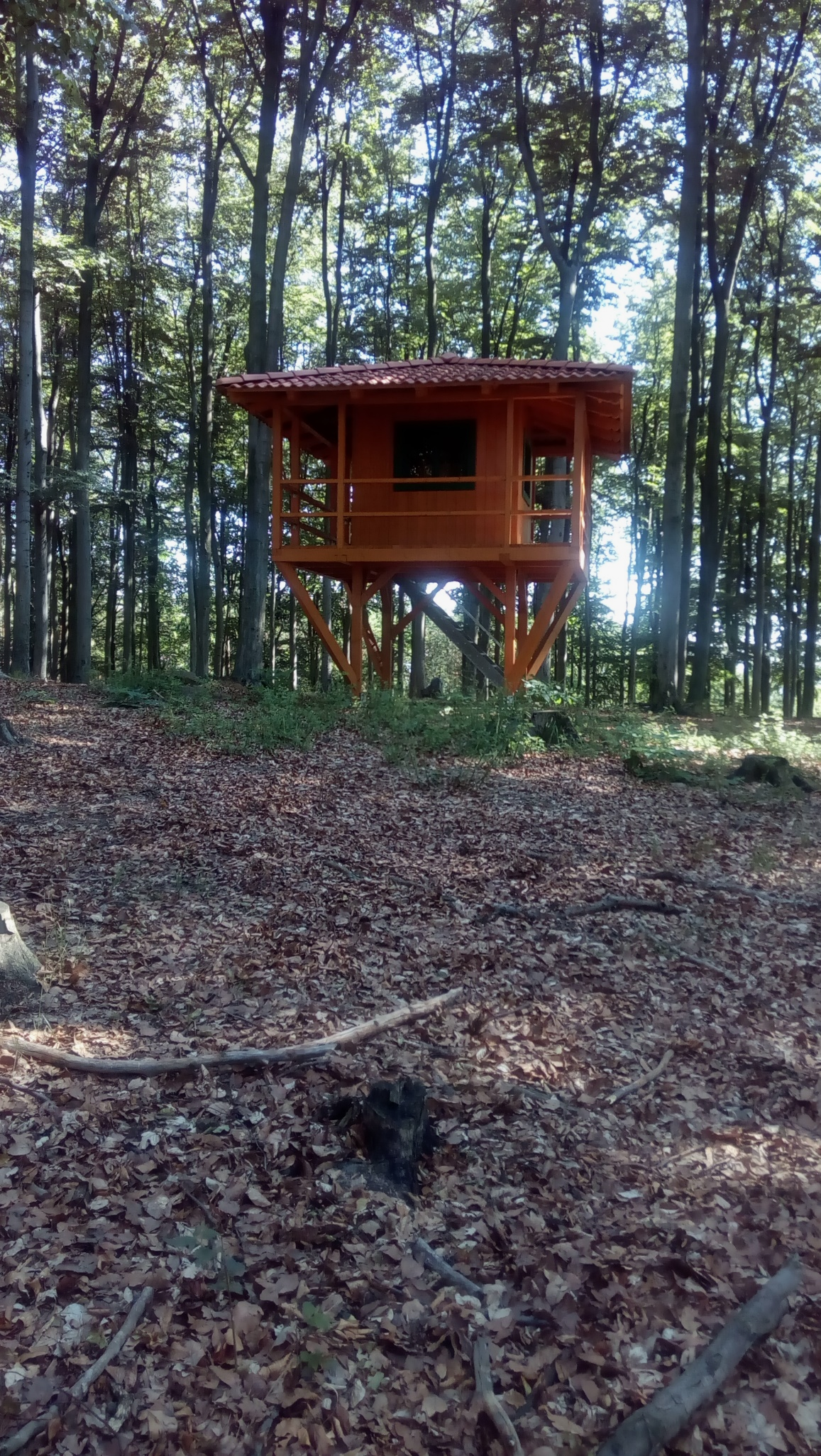 Osa OpatřeníPodopatřeníI.I.1.2. Investice do lesůI.1.2.1. Lesnická technika I.I.1.2. Investice do lesůI.1.2.2. Technické vybavení provozoven I.I.1.2. Investice do lesůI.1.2.3. Lesnická infrastruktura II.II.2.1. Zalesňování zemědělské půdyII.2.1.1. První zalesnění zemědělské půdy II.II.2.2. Platby v rámci NATURA 2000 v lesíchII.2.2.1. Zachování hospodářského souboru lesního porostu z předchozího produkčního cykluII.II.2.3. Lesnicko-environmentální platbyII.2.3.1. Zlepšování druhové skladby lesních porostů II.II.2.4. Obnova lesního potenciálu po kalamitách a podpora společenských funkcí lesůII.2.4.1. Obnova lesního potenciálu po kalamitách a zavádění preventivních opatřeníII.II.2.4. Obnova lesního potenciálu po kalamitách a podpora společenských funkcí lesůII.2.4.2. Neproduktivní investice v lesíchModulOperace M4 Investice do hmotného majetku4.3.2 Lesnická infrastrukturaM8 Investice do rozvoje lesních oblastí a zlepšování životaschopnosti lesů8.1.1 Zalesňování a zakládání lesůM8 Investice do rozvoje lesních oblastí a zlepšování životaschopnosti lesů8.3.1 Zavádění preventivních opatření v lesíchM8 Investice do rozvoje lesních oblastí a zlepšování životaschopnosti lesů8.4.1 Obnova lesních porostů po kalamitáchM8 Investice do rozvoje lesních oblastí a zlepšování životaschopnosti lesů8.4.2 Odstraňování škod způsobených povodněmiM8 Investice do rozvoje lesních oblastí a zlepšování životaschopnosti lesů8.5.1 Investice do ochrany melioračních a zpevňujících dřevinM8 Investice do rozvoje lesních oblastí a zlepšování životaschopnosti lesů8.5.2 Neproduktivní investice v lesíchM8 Investice do rozvoje lesních oblastí a zlepšování životaschopnosti lesů8.5.3 Přeměna porostů náhradních dřevinM8 Investice do rozvoje lesních oblastí a zlepšování životaschopnosti lesů8.6.1 Technika a technologie pro lesní hospodářstvíM8 Investice do rozvoje lesních oblastí a zlepšování životaschopnosti lesů8.6.2 Technické vybavení dřevozpracujících provozovenM15 Lesnicko-environmentální a klimatické služby a ochrana lesů15.1.1 Zachování porostního typu hospodářského souboruM15 Lesnicko-environmentální a klimatické služby a ochrana lesů15.2.1 Ochrana a reprodukce genofondu lesních dřevin Kontrolované podporyKontrolovatelný objemKontrolovaný objemPRV*2 092 409 158 418 Finanční příspěvky na hospodaření v lesích264 550 53 961Národní program ochrany a reprodukce genofondu lesních dřevin27 04518 529Celkem2 384 004 230 908 IČOAkcionářPostup dle zákona č. 137/2006 Sb.Lesy města Brna, a.s.60713356Statutární město BrnoANOLesy Luže, s.r.o.27468771Město LužeNELesy a parky Trutnov s.r.o.25968700Město TrutnovNEMěstské lesy Hradec Králové, a.s.25962523Statutární město Hradec KrálovéANOLesy města Olomouce, a.s.*28633032Statutární město OlomoucANOLesy města Olomouce, a.s.*28633032Statutární město OlomoucNEDodržení povinného procenta kontrol na místě v letech 
2014–2016Plány kontrolní činnostiStředočeský krajANOANOÚstecký krajANONEKrálovéhradecký krajNENEOlomoucký krajNEANOJihomoravský krajNENEPříjemce Registrační číslo žádostiNázev projektu Výše poskytnuté dotace PRVPRVPRVPRVJana Bošinová, Chomutov 12/017/1121a/342/002662Pořízení techniky do lesa III624 000,00 KčKinský dal Borgo, a.s.12/017/1123a/420/003756Rekonstrukce LDS v majetku Kinský dal Borgo, a.s. - II. etapa2 725 626,00 KčKinský dal Borgo, a.s.15/022/1121a/452/001262Lesnická technika Kinský dal Borgo - UKT s lesnickou nástavbou1 440 000,00 KčKinský dal Borgo, a.s.13/019/2241b/420/000141Sanace erozních strží - erozní strž Rytířova Lhota1 433 471,00 KčMěstské lesy Hradec Králové a.s.12/017/2241a/452/000033Městské lesy Hradec Králové - Obnova lesů po kalamitě11 339 647,00 KčLesy města Brna, a.s.15/022/1121a/564/002163Univerzální kolový traktor s lesnickou nástavbou a přívěs s hydr. rukou k vyvážení dřevní hmoty1 804 794,00 KčLesy města Brna, a.s.12/017/1121a/564/002002Univerzální kolový traktor-pohon štěpkovače a univerzální kolový traktor pro údržbu cest1 520 871,00 KčLesy města Brna, a.s.12/017/1123a/564/001999Rekonstrukce lesní cesty "U Fořtovy studánky"469 500,00 KčObec Bělá pod Pradědem12/017/1121a/671/002970Lesní technika330 708,00 KčČeská zemědělská univerzita v Praze12/017/1123a/120/003245REKONSTRUKCE LESNÍ CESTY "NAD OBĚŠENÝM"747 673,00 KčFINE DREAM, s.r.o.13/019/2241a/120/000186Kalamitní poškození jasanových porostů houbovou chorobou107 648,00 KčFINE DREAM, s.r.o.13/019/2241b/120/000187Oprava úseků lesních cest po povodni995 750,00 KčPetr Duben12/017/1122a/563/001986Vybavení pilařského provozu1 793 025,00 KčSTOPP, s.r.o.12/017/1122a/563/002032Modernizace provozu společnosti STOPP, s.r.o.1 496 250,00 KčSTOPP, s.r.o.15/022/1121a/563/000517Nová technika pro lesní hospodářství995 000,00 KčObec Rouchovany12/017/1123a/563/002610Rekonstrukce lesních cest Rouchovany1 816 692,00 KčMěsto Nové Město na Moravě12/017/2242a/563/000028Rekreační stezka K Hubertovi242 894,00 KčMěsto Nové Město na Moravě12/017/2242a/563/000029Rekreační stezka Okolo Černé skály762 331,00 KčMěsto Nové Město na Moravě13/019/2242a/563/000030Lesní stezka Tři kříže637 001,00 KčMěsto Nové Město na Moravě13/019/2242a/563/000031Rekreační stezka U koupaliště453 950,00 KčObec Častrov12/017/1123a/563/003595Modernizace lesních odvozních cest obce Častrov1 439 268,00 KčObec Drnovice13/019/2242a/564/000094Lesní park Drnovice946 953,00 KčMiroslav Kučera12/017/1123b/231/004142Obnova vodní nádrže Pod starým2 177 777,00 KčObec Komárov12/017/1123a/231/004109Rekonstrukce lesní cesty2 277 093,00 KčStatek Blatná a.s.12/017/1123a/231/001681Celková oprava lesních cest Jindřichovice2 986 887,00 KčMiloslav Novotný12/017/1122a/231/004108Modernizace podniku Ing. Miloslav Novotný4 409 842,00 KčCHANA - DW, s.r.o.12/017/1123a/231/000945Rekonstrukce cest2 905 300,00 KčCHANA - DW, s.r.o.12/017/1121a/231/001146Pořízení techniky974 220,00 KčJiří Blažek12/017/2241b/232/000004Povodňová opatření - obora Žíkov9 491 819,00 KčJiří Blažek11/014/1123a/232/006572Rekonstrukce lesní cesty2 480 204,00 KčLesy města Olomouce, a.s.12/017/1123a/671/002382Rekonstrukce lesní cesty Litovelská2 166 838,00 KčLesy města Olomouce, a.s.15/022/1121a/671/002631Pořízení lesnické techniky1 846 050,00 KčBělecký mlýn s.r.o.12/017/1123a/671/002823Lesnická infrastruktura1 770 537,00 KčBělecký mlýn s.r.o.12/017/2241a/671/000031Obnova lesního potenciálu po kalamitách1 572 484,00 KčBělecký mlýn s.r.o.13/019/2242a/671/000048Bělecké stezky: Projekt - Obnova původních loveckých chodníků v k.ú. Přemyslovice1 295 472,00 KčBělecký mlýn s.r.o.13/019/2242a/671/000049Bělecké stezky: Projekt - Zařízení k pozorování zvěře v Oboře Bělecký Mlýn1 276 644,00 KčBělecký mlýn s.r.o.13/019/2242a/671/000050Bělecké stezky: Projekt - Zařízení k pozorování zvěře na výšině Habrky1 057 714,00 KčBělecký mlýn s.r.o.13/019/2242a/671/000061Bělecké stezky: Projekt - Stezka na pozorování zvěře1 361 700,00 KčBělecký mlýn s.r.o.13/019/2242a/671/000067Bělecké stezky: Projekt - Obnova původních loveckých chodníků výšiny Kocuřina1 334 401,00 KčMARWOOD s.r.o. 12/017/1123a/671/003081Celková rekonstrukce lesní cesty cesty "Hvězda - Samota"3 294 500,00 KčObec Hošťálková12/017/1123a/672/003050Rekonstrukce obecních LC Hošťálková2 323 874,00 KčLesy Luže, s.r.o.12/017/1123a/453/004323Rekonstrukce lesní cesty1 873 620,00 KčJISAM s.r.o.12/017/1122a/451/001769Pila Jindřichovice využití klestu po těžbě a dřevěného odpadu.4 750 000,00 KčTeplárna Jindřichovice s.r.o.12/017/1122a/451/004297Kogenerace na dřevní štěpku4 935 000,00 KčVP STAR s.r.o.12/017/1122a/452/003942Provozovna Staré Buky4 754 971,00 KčLesy a parky Trutnov s.r.o.13/019/2242a/452/000120Rekonstrukce stezek v lesoparku - Paradráha1 066 928,00 KčLesy a parky Trutnov s.r.o.13/019/2242a/452/000122Rekonstrukce stezek v lesoparku - Janská kaple1 471 930,00 KčLesy a parky Trutnov s.r.o.13/019/2242a/452/000123Rekonstrukce stezek v lesoparku - Struha1 409 397,00 KčLesy a parky Trutnov s.r.o.12/017/2242a/452/000064Rozšíření příměstských lesů - Poříčský hřbet1 709 822,00 KčSPRÁVA MAJETKU HS s.r.o.12/017/1121a/420/001908Pořízení lesnické techniky1 025 000,00 KčLesy České republiky, s.p.12/017/2241b/563/000054Vávrovský potok km 0,000-0,6001 234 749,00 KčLesy České republiky, s.p.13/019/2241b/563/000060Svatoslavský potok3 310 964,00 KčLesy České republiky, s.p.13/019/2241b/564/000042HB Besének III v Brumově km 16,260-16,4641 503 375,00 KčLesy České republiky, s.p.13/019/2241b/564/000043Chlumský potok km 0,400-1,4701 354 176,00 KčLesy České republiky, s.p.12/017/2242a/451/000016Haťový chodník u Černé Nisy1 103 560,00 KčLesy České republiky, s.p.12/017/2242a/452/000015Turistická rozhledna a altán na Markoušovickém hřebeni1 069 555,00 KčVojenské lesy a statky ČR, s.p.12/017/2241b/564/000002Preventivní protipovodňová opatření na vodních tocích na území VÚ Březina5 220 218,00 KčVojenské lesy a statky ČR, s.p.13/019/2241b/564/000023Preventivní protipovodňová opatření na vodním toku Malá Haná3 984 599,00 KčVojenské lesy a statky ČR, s.p.13/019/2241b/564/000231Odstranění škod způsobených povodněmi v roce 2013 u VLS ČR, s. p., divize Plumlov8 405 000,00 KčMěsto Hostomice12/017/1123a/120/002505Rekonstrukce lesní dopravní sítě města Hostomice3 000 000,00 KčADAPTA Skála, s.r.o.13/019/2241b/120/000197Odstranění škod způsobených vodou a zavedení preventivního opatřeni5 851 442,00 KčADAPTA Skála, s.r.o.12/017/2241b/120/000039Protipovodňová opatření v lesním ekosystému9 665 015,00 KčLesní společnost Prylovi s.r.o.13/019/2241b/120/000220Odstraňování povodňových škod v kú Slavětín u Načeradce8 592 782,00 KčCelkemCelkemCelkem158 418 511,00 KčFinanční příspěvky na hospodaření v lesíchFinanční příspěvky na hospodaření v lesíchPříjemce PříspěvekArcibiskupství pražské6 927 283,00 KčJana Bošinová, Chomutov1 057 730,00 KčKošťany Holdings spol. s r.o.559 784,00 KčLesy JEZEŘÍ, k.s.4 075 500,00 KčStatutární město Most1 419 783,00 KčJan Kolowrat-Krakowský, Rychnov nad Kněžnou11 582 662,00 KčKinský dal Borgo, a.s.1 502 996,00 KčKristina Colloredo-Mansfeldová, Rychnov nad Kněžnou4 211 521,00 KčJoseph Michael Barton Dobenin, Náchod935 827,00 KčLesy Janeček s.r.o.2 234 153,00 KčSPRÁVA MAJETKU HS s.r.o.846 417,00 KčLesy města Brna, a.s.3 264 280,00 KčMendelova univerzita v Brně3 132 513,00 KčObec Moravské Bránice125 350,00 KčSingulární společnost Veverská Bítýška z.s.148 350,00 KčLeoš Novotný, a.s.335 167,00 KčMP LESY, spol. s r.o.175 120,00 KčArcibiskupské lesy a statky Olomouc s.r.o.921 862,00 KčBouzovské lesy s.r.o.433 040,00 KčLesní statek TŘEMEŠEK, v.o.s.1 074 540,00 KčMetropolitní kapitula u svatého Václava v Olomouci1 398 346,00 KčStatutární město Olomouc1 200 888,00 KčObec Bělá pod Pradědem217 216,00 KčColloredo-Mannsfeld spol. s r.o.437 673,00 KčČeská zemědělská univerzita v Praze1 808 922,00 KčFINE DREAM, s.r.o.335 787,00 KčCzernin Dymokury s.r.o.547 704,00 KčMěstské lesy Hradec Králové3 050 655,00 KčCelkem53 961 069,00 KčNárodní program ochrany a reprodukce genofondu lesních dřevinNárodní program ochrany a reprodukce genofondu lesních dřevinNárodní program ochrany a reprodukce genofondu lesních dřevinNárodní program ochrany a reprodukce genofondu lesních dřevinPříjemceRegistrační číslo projektuProjektDotaceLesy České republiky, s.p.67399/2016-MZE-16212Semenné sady a genové základny8 164 748,00 KčVýzkumný ústav lesního hospodářství a myslivosti, v. v. i.84901/2014-MZE-16212Zřízení národní banky7 353 308,00 KčVýzkumný ústav lesního hospodářství a myslivosti, v. v. i.29127/2014-MZE-16212Činnost Národní banky1 733 000,00 KčSpráva KRNAP Vrchlabí64774/2016-MZE-16212Genové základny1 034 362,00 KčArcibiskupství pražské66078/2016-MZE-16212Genové základny a semenné sady152 256,00 KčKINSKÝ Žďár, a.s.65212/2016-MZE-16212 Genové základny78 662,00 KčVelkostatek Tetín s.r.o.66883/2016-MZE-16212Rodič rodiny / ortet13 000,00 KčÚstav pro hospodářskou úpravu lesů Brandýs nad LabemZde kontrolovány všechny výše uvedené projekty Národního programuCelkemCelkemCelkem18 529 336,00 KčKontrolovatelný objem financíKontrolovaný objem financíPRV2 092 409 000158 418 511Národní dotace264 550 20253 961 069Národní program ochrany a reprodukce genofondu lesních dřevin27 044 54018 529 336230 908 916Opatření/podopatřeníUkazatel VÝSTUPUCíl PRV7+ z roku 20071 Střednědobé hodnocení2Cíl3 PRV7+ z roku 20154 Ex-post hodnocení5KonečnéplněníI.1.2.1. Lesnická technikaO11 – počet subjektů, které obdržely investiční podporu4902731 0001 431143 %I.1.2.1. Lesnická technikaO12 – celkový objem investic (tis. EUR)51 08719 16058 00079 614145 %I.1.2.2. Technické vybavení provozovenO15 – počet podporovaných podniků3151516715895 %I.1.2.2. Technické vybavení provozovenO16 – celkový objem investic (tis. EUR)51 0871 10523 00021 57994 %I.1.2.3. Lesnická infrastrukturaO11 – počet subjektů, které obdržely investiční podporu39290450497110 %I.1.2.3. Lesnická infrastrukturaO12 – celkový objem investic (tis. EUR)34 05711 68352 00069 683134 %II.2.1. Zalesňování zemědělské půdyO43 – počet příjemců podpory3 5505202 3001 49565 %II.2.1. Zalesňování zemědělské půdyO44 – plocha zalesněné půdy (ha)9 0001 2023 0003 115104 %II.2.2. Platby v rámci NATURA 2000 v lesíchO49 – počet podpořených lesnických podniků45061002121 %II.2.2. Platby v rámci NATURA 2000 v lesíchO44 – plocha zalesněné půdy (ha)37 0002623 0001 54151 %II.2.3.1. Zlepšování druhové skladby lesních porostů O51 – počet podpořených lesnických podniků1 55001004949 %II.2.3.1. Zlepšování druhové skladby lesních porostů O52 – podpořená plocha lesa v ha40 00004 5002 76061 %II.2.3.1. Zlepšování druhové skladby lesních porostů O53 – počet závazků Nebyl definován302005327 %II.2.4.1. Obnova lesního potenciálu po kalamitách a zavádění preventivních opatřeníO54 – počet realizovaných preventivních/obnovních aktivit6006060048581 %II.2.4.1. Obnova lesního potenciálu po kalamitách a zavádění preventivních opatřeníO55 – podpořená plocha lesa v ha29062015 0007 34048 %II.2.4.2. Neproduktivní investice v lesíchO56 – počet podpořených lesnických podniků13011806176 %II.2.4.2. Neproduktivní investice v lesíchO57 – celkový objem investic v tis. EUR3 1877916 5006 890106 %